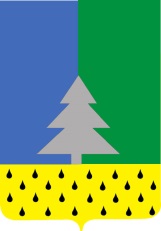 Советский районХанты-Мансийский автономный округ – Югра           Глава сельского поселения Алябьевский «04» августа 2020 г. 		             	                                                        № 07О проведении общественных обсуждений  по проекту благоустройства общественной  территории «Ленинский проезд с минипаркингом» в рамках программы «Комфортная городская среда»В соответствии  с  Федеральным законом Российской Федерации от 06.10.2003 № 131-ФЗ «Об общих принципах организации местного самоуправления в Российской Федерации», решением Совета депутатов сельского поселения Алябьевский от  20.04.2018 года № 225  «Об определении  Порядка организации  и проведения  общественных обсуждений    по вопросам градостроительной деятельности на территории сельского поселения Алябьевский», Уставом сельского  поселения Алябьевский:1. Назначить общественные обсуждения по проекту благоустройства общественной  территории «Ленинский проезд с минипаркингом» (далее – общественные обсуждения, Проект).2.  Срок подготовки  оповещения о начале общественных обсуждений  не может превышать один рабочий день с даты  подписания настоящего постановления.3. Разместить Проект на официальном сайте Администрации сельского поселения Алябьевский в информационно-телекоммуникационной сети "Интернет" www.alabievo.ru  (далее-официальный сайт)  в разделе  «Общественные обсуждения».  4. Опубликовать  Проект  в периодическом издании органов местного самоуправления в бюллетене «Алябьевский Вестник».5. Срок проведения общественных обсуждений  составляет один месяц  со дня опубликования  оповещения.            6. Открыть экспозицию Проекта  с 05.08.2020 г. по 07.09.2020 г.  в  Администрации сельского поселения Алябьевский  по адресу: Ханты-Мансийский  автономный округ - Югра, Советский район, п. Алябьевский,  ул. Токмянина, д. 15 (здание спорткомплекса  «Авангард»  сельского поселения Алябьевский, второй этаж).          7. Провести консультирование посетителей экспозиции  Проекта 25.08.2020 года  в Администрации сельского поселения Алябьевский по адресу: Ханты-Мансийский  автономный округ - Югра, Советский район, п. Алябьевский,  ул. Токмянина, д. 15 (здание спорткомплекса  «Авангард»  сельского поселения Алябьевский, второй этаж).   8. Прием предложений  и замечаний по вопросу, указанному в пункте 1. настоящего постановления  принимается  с 05.08.2020 г. по 07.09.2020 г. следующими способами:    1) посредством официального сайта;2) в письменной форме в адрес организатора общественных обсуждений;3) посредством записи в  журнале учета посетителей экспозиции Проекта.           9. Организатором общественных обсуждений  по Проекту является  Администрация сельского поселения Алябьевский  по адресу: Ханты-Мансийский  автономный округ - Югра, Советский район, п. Алябьевский,  ул. Токмянина, д. 15 (здание спорткомплекса  «Авангард»  сельского поселения Алябьевский, второй этаж).           10. Общественные обсуждения проводятся  в  Порядке, определенном решением Совета депутатов сельского поселения Алябьевский от  20.04.2018 года № 225.           11. Разместить  настоящее постановление  на официальном сайте Администрации сельского поселения Алябьевский в сети Интернет.           12. Настоящее постановление вступает в силу со дня его подписания.Исполняющий обязанностиГлавы сельского поселения                                                                                     А.А. Кудрина  ПОСТАНОВЛЕНИЕ